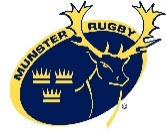 Postponement FormPart 1Please state if Postponement is by:	Request/ Emergency/ Ground Conditions (delete as appropriate)Part 2 Request: 	NOTE:  This form does not give the right to postponements.  All postponements are at the discretion of the relevant Sub-Committee.  All applications must be with the RSC 14 days prior to the game.Signed:	_________________________________		Date: ______________________	Honorary Secretary/ Fixtures SecretaryClub Agreeing to Postponement	_____________________________________________Signed:	_________________________________		Date: ______________________	Honorary Secretary/ Fixtures SecretaryPart 3Emergency:  Outline reasons/ cause of emergencyPart 4Ground Conditions:  Outline reasons why this happened/ How many times this has occurred this season/ What remedial actions are being takenSigned:	_________________________________		Date: ______________________	Honorary Secretary/ Fixtures SecretaryForm to be sent to (i) the FSC	(ii)  the RSC and (iii)  the oppositionFixture/ CompetitionHome TeamVisiting TeamDate of GameClub Requesting PostponementNew Date RequestedReason for Postponement